项目名称：项目经理：文档时间：2016年2月4日星期四2.2确定项目干系人的需求并排序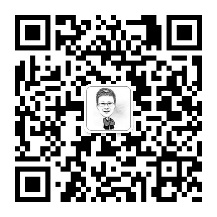 权重干系人类别角色姓名部门职位需求描述联系方法备注